Doves HomeworkFriday 19th May 2023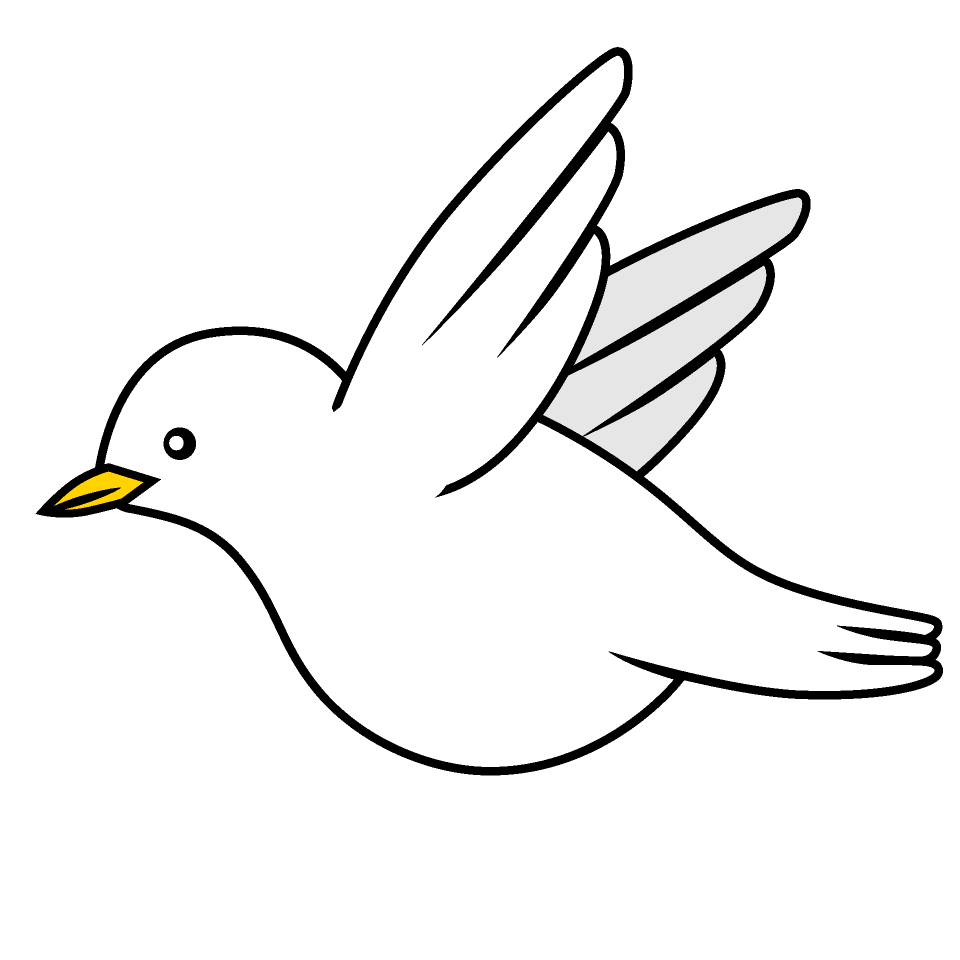 
TasksMaths – Education CityEnglish – Education CityMusic – Access YuMu and have a go at as many of the activities as you can.  If you forget how to login I have put some screen shots below or click on the linkReading – Read your school reading book at home and ask a grown up to write in your reading record.  Try and read a little bit every night.More books can be accessed through the website Oxford Owl. Times tables - 
Times tables rockstars https://ttrockstars.com/beta/ IDL - three sessions of IDL to be completed at home.  Remember your username is your surname followed by the initial of your first name @ the school postcode eg boyds@fy67tf 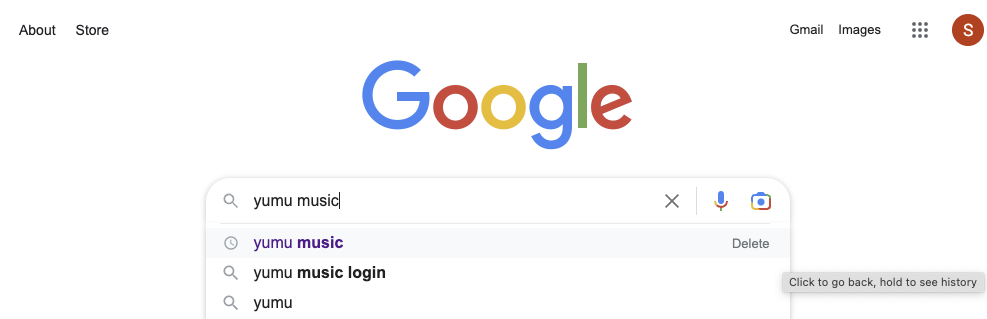 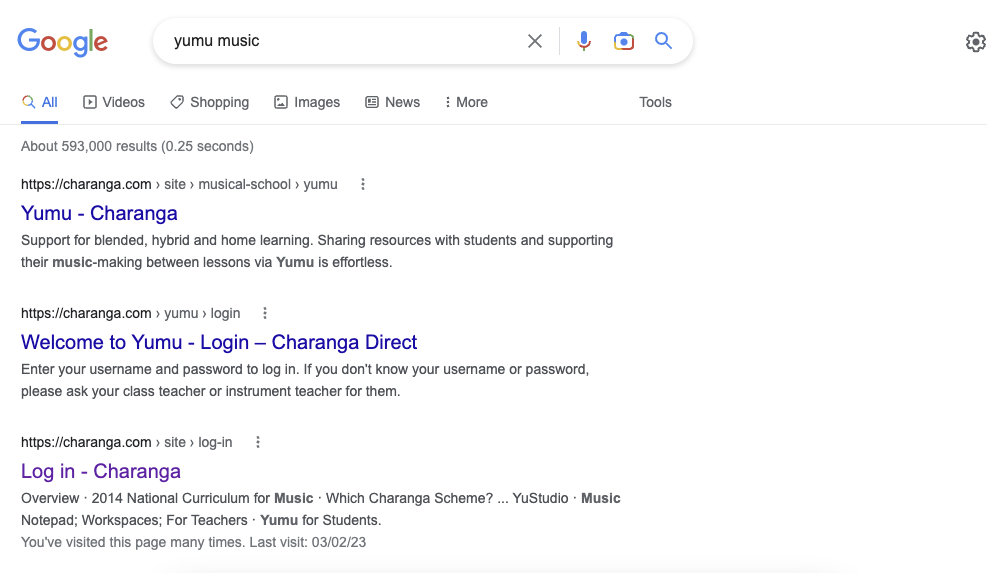 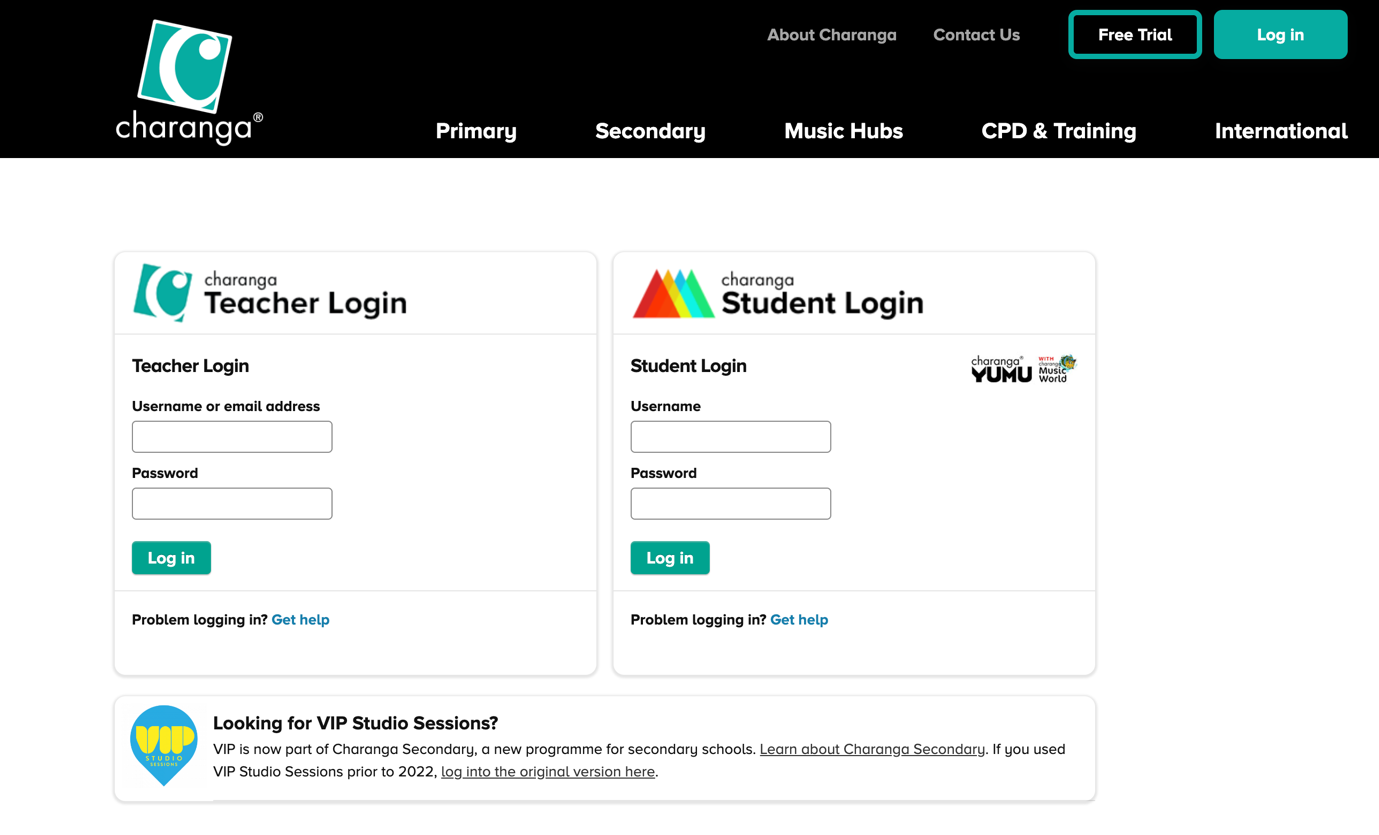 